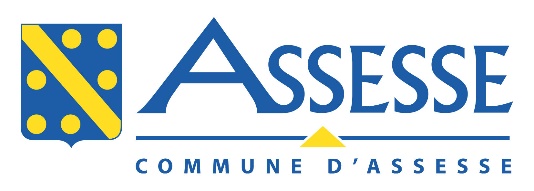 Formulaire à compléter	Date :         Signature : Ces données seront traitées dans le cadre de la procédure de reconnaissance de calamité naturelle pour le phénomène météorologique exceptionnel survenu dans la nuit du19 au 20 juin 2021. Les données transmises ne seront utilisées que par les administrations communales et régionales en charge du dossier de reconnaissance. Sauf mention contraire de votre part, dès la réception du présent, vos données à caractère personnel telles que mentionnées dans le tableau seront conservées pendant toute la durée de la procédure et durant une année suivant la fin de celle-ci. En application du RGPD, vous disposez d'un droit de consultation, rectification ou effacement des données sur simple demande écrite.NomPrénom Adresse Email Téléphone la ou les date(s) de l’évènement :Type de dégâts (ex : vitres brisées, toiture soufflée, arbre déraciné,…)Lieu du dégât (adresse)Accord pour l'utilisation des données dans le cadre de la présente procédure (Oui - Non)